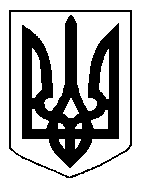 БІЛОЦЕРКІВСЬКА МІСЬКА РАДА	КИЇВСЬКОЇ ОБЛАСТІ	Р І Ш Е Н Н Я
від  26 грудня 2019 року                                                                        № 4783-87-VII

Про надання дозволу комунальномупідприємству Білоцерківської міської ради «Білоцерківський вантажний авіаційний комплекс» на поворотну фінансову допомогуРозглянувши звернення депутата Білоцерківської міської ради Бабенка В.М. від 19 грудня 2019 року № 588/2-17, з метою підтримки фінансово-господарської діяльності та сталого функціонування комунального підприємства Білоцерківської міської ради «Білоцерківський міський парк  культури та відпочинку імені  Т.Г. Шевченка» відповідно до ст.ст. 26, 60 Закону України «Про місцеве самоврядування в Україні», міська рада вирішила:	1. Дозволити комунальному підприємству Білоцерківської міської ради «Білоцерківський вантажний авіаційний комплекс» надати  комунальному підприємству Білоцерківської міської ради «Білоцерківський  міський парк  культури та відпочинку імені Т.Г.Шевченка» поворотну фінансову допомогу в сумі 50 000 (п’ятдесят тисяч) гривень на термін до 01 червня 2020 року.	2. Контроль за виконанням  даного рішення покласти на  постійну комісію з питань інвестицій, регуляторної політики, торгівлі, послуг та розвитку підприємництва, власності, комунального майна та приватизації.Міський голова 								Г. Дикий 